KINDERGARTEN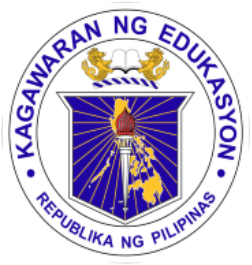 DAILY LESSON LOGSCHOOL:SAN ROQUE 2 ESTEACHING DATES: July 3-7, 2017KINDERGARTENDAILY LESSON LOGTEACHER:CHERRIE ANN A. DELA CRUZWEEK NO. WEEK 5KINDERGARTENDAILY LESSON LOGCONTENT FOCUS: I have feelings.QUARTER: 1ST QUARTERBLOCKS OF TIMEIndicate the following:Learning Area (LA)Content Standards (CS)Performance Standards (PS)Learning Competency Code (LCC)MONDAYTUESDAYWEDNESDAYTHURSDAYFRIDAYARRIVAL TIMELA: LL(Language, Literacy and Communication)Daily Routine:National AnthemOpening PrayerExerciseKamustahanAttendance BalitaanDaily Routine:National AnthemOpening PrayerExerciseKamustahanAttendance BalitaanDaily Routine:National AnthemOpening PrayerExerciseKamustahanAttendance BalitaanDaily Routine:National AnthemOpening PrayerExerciseKamustahanAttendance BalitaanDaily Routine:National AnthemOpening PrayerExerciseKamustahanAttendance BalitaanARRIVAL TIMECS:  The child demonstrates an understanding of:increasing his/her conversation skillspaggalangDaily Routine:National AnthemOpening PrayerExerciseKamustahanAttendance BalitaanDaily Routine:National AnthemOpening PrayerExerciseKamustahanAttendance BalitaanDaily Routine:National AnthemOpening PrayerExerciseKamustahanAttendance BalitaanDaily Routine:National AnthemOpening PrayerExerciseKamustahanAttendance BalitaanDaily Routine:National AnthemOpening PrayerExerciseKamustahanAttendance BalitaanARRIVAL TIMEPS: The child shall be able to:confidently speaks and expresses his/her feelings and ideas in words that makes senseDaily Routine:National AnthemOpening PrayerExerciseKamustahanAttendance BalitaanDaily Routine:National AnthemOpening PrayerExerciseKamustahanAttendance BalitaanDaily Routine:National AnthemOpening PrayerExerciseKamustahanAttendance BalitaanDaily Routine:National AnthemOpening PrayerExerciseKamustahanAttendance BalitaanDaily Routine:National AnthemOpening PrayerExerciseKamustahanAttendance BalitaanARRIVAL TIMELCC: LLKVPD-Ia-13KAKPS-00-14KAKPS-OO-15Daily Routine:National AnthemOpening PrayerExerciseKamustahanAttendance BalitaanDaily Routine:National AnthemOpening PrayerExerciseKamustahanAttendance BalitaanDaily Routine:National AnthemOpening PrayerExerciseKamustahanAttendance BalitaanDaily Routine:National AnthemOpening PrayerExerciseKamustahanAttendance BalitaanDaily Routine:National AnthemOpening PrayerExerciseKamustahanAttendance BalitaanMEETING TIME 1LA: SE (Pagpapaunlad sa Kakayahang Sosyo-Emosyunal)PNE( Body and Senses)Message:I express my feelings in different ways.Question/s:   Song: Where is__ _?How do you express your feelings?Song: I have feelingsMessage: I feel happy when________.Question/s:  Poem: Kaarawan KoHow do you express your feelings?Song: I have feelingsMessage:I feel sad when________.Question/s: Song:  What makes you sad?Message:I feel angry when________.What makes you angry?Message:I feel afraid when________.Question/s:  What makes you afraid? Who do you talk to about your fear?MEETING TIME 1CS: Ang bata ay nagkakaroon ng pag-unawa sa:konsepto ng pamilya, paaralan at komunidad bilang kasapi nitobody parts and their usesMessage:I express my feelings in different ways.Question/s:   Song: Where is__ _?How do you express your feelings?Song: I have feelingsMessage: I feel happy when________.Question/s:  Poem: Kaarawan KoHow do you express your feelings?Song: I have feelingsMessage:I feel sad when________.Question/s: Song:  What makes you sad?Message:I feel angry when________.What makes you angry?Message:I feel afraid when________.Question/s:  What makes you afraid? Who do you talk to about your fear?MEETING TIME 1PS: Ang bata ay nagpapamalas ng:pagmamalaki at kasiyahang makapagkwento ng sarling karanasan bilang kabahagi ng pamilya, paaralan at komunidad.Take care of oneself and able to solve problems encountered within the context of everyday livingMessage:I express my feelings in different ways.Question/s:   Song: Where is__ _?How do you express your feelings?Song: I have feelingsMessage: I feel happy when________.Question/s:  Poem: Kaarawan KoHow do you express your feelings?Song: I have feelingsMessage:I feel sad when________.Question/s: Song:  What makes you sad?Message:I feel angry when________.What makes you angry?Message:I feel afraid when________.Question/s:  What makes you afraid? Who do you talk to about your fear?MEETING TIME 1LCC:  KMKPAar-00-2            KMKPAar-00-3Message:I express my feelings in different ways.Question/s:   Song: Where is__ _?How do you express your feelings?Song: I have feelingsMessage: I feel happy when________.Question/s:  Poem: Kaarawan KoHow do you express your feelings?Song: I have feelingsMessage:I feel sad when________.Question/s: Song:  What makes you sad?Message:I feel angry when________.What makes you angry?Message:I feel afraid when________.Question/s:  What makes you afraid? Who do you talk to about your fear?WORK PERIOD 1LA: SE (Pagpapaunlad sa Kakayahang Sosyo-Emosyunal)KP (Kalusugang pisikal at pagpapaunlad ng kakayahang motor) LL(Oral Language)PNE(Body and Senses)M(Geometry)M(Number and Number Sense) (Teacher-Supervised):Emotion Stick PuppetsSEKPSE-00-11KPKFM-00-1.4LLKOL-Ig-9Independent ActivitiesFeelings CubeSEKPSE-00-11LLKOL-Ig-3LLKOL-Ig-9Find a MatchSEKPSE-00-11MKAT-00-1Feelings CollageSEKPSE-00-11KPKFM-00-1.3Food FacesSEKPSE-00-11 (Teacher-Supervised):Poster: What makes you happy?SEKPSE-00-11SEKEI-00-2PNEKE-00-5Independent ActivitiesFeelings CubeSEKPSE-00-11LLKOL-Ig-3LLKOL-Ig-9Find a MatchSELPSE-00-11MKAT-00-1Feelings CollageSELPSE-00-11KPKFM-00-1.3Food FacesSEKPSE-00-11 (Teacher-Supervised):Paint FeelingsSEKPSE-00-1SKMP-00-1SKMP-00-2Independent ActivitiesFeelings CubeSEKPSE-00-11LLKOL-Ig-3LLKOL-Ig-9Find a MatchSELPSE-00-11MKAT-00-1Feelings CollageSELPSE-00-11KPKFM-00-1.3Food FacesSEKPSE-00-11 (Teacher-Supervised):Feelings BingoSEKPSEIndependent ActivitiesFeelings CubeSEKPSE-00-11LLKOL-Ig-3LLKOL-Ig-9Find a MatchSELPSE-00-11MKAT-00-1Feelings CollageSELPSE-00-11KPKFM-00-1.3Food FacesSEKPSE-00-11 (Teacher-Supervised):Fear FishingSEKPSE-IIIc-6SEKPSE-00-8SEKPSE-00-11Independent ActivitiesFeelings CubeSEKPSE-00-11LLKOL-Ig-3LLKOL-Ig-9Find a MatchSELPSE-00-11MKAT-00-1Feelings CollageSELPSE-00-11KPKFM-00-1.3Food FacesSEKPSE-00-11WORK PERIOD 1CS: Ang bata ay nagkakaroon ng pag-unawa sa:sariling kakayahang sumubok gamitin nang maayos ang kamay upang lumikha/lumimbagsariling ugali at damdaminpagpapahayag ng kaisipan at imahinasyon sa malikhain at malayang pamamaraan.Letter representation of sounds- that letters as symbols have names and distinct soundsBody parts and their usesObjects can be 2-dimensional or 3- dimensionalThe sense of quantity and numeral relations, that addition results in increase and subtraction results in decrease (Teacher-Supervised):Emotion Stick PuppetsSEKPSE-00-11KPKFM-00-1.4LLKOL-Ig-9Independent ActivitiesFeelings CubeSEKPSE-00-11LLKOL-Ig-3LLKOL-Ig-9Find a MatchSEKPSE-00-11MKAT-00-1Feelings CollageSEKPSE-00-11KPKFM-00-1.3Food FacesSEKPSE-00-11 (Teacher-Supervised):Poster: What makes you happy?SEKPSE-00-11SEKEI-00-2PNEKE-00-5Independent ActivitiesFeelings CubeSEKPSE-00-11LLKOL-Ig-3LLKOL-Ig-9Find a MatchSELPSE-00-11MKAT-00-1Feelings CollageSELPSE-00-11KPKFM-00-1.3Food FacesSEKPSE-00-11 (Teacher-Supervised):Paint FeelingsSEKPSE-00-1SKMP-00-1SKMP-00-2Independent ActivitiesFeelings CubeSEKPSE-00-11LLKOL-Ig-3LLKOL-Ig-9Find a MatchSELPSE-00-11MKAT-00-1Feelings CollageSELPSE-00-11KPKFM-00-1.3Food FacesSEKPSE-00-11 (Teacher-Supervised):Feelings BingoSEKPSEIndependent ActivitiesFeelings CubeSEKPSE-00-11LLKOL-Ig-3LLKOL-Ig-9Find a MatchSELPSE-00-11MKAT-00-1Feelings CollageSELPSE-00-11KPKFM-00-1.3Food FacesSEKPSE-00-11 (Teacher-Supervised):Fear FishingSEKPSE-IIIc-6SEKPSE-00-8SEKPSE-00-11Independent ActivitiesFeelings CubeSEKPSE-00-11LLKOL-Ig-3LLKOL-Ig-9Find a MatchSELPSE-00-11MKAT-00-1Feelings CollageSELPSE-00-11KPKFM-00-1.3Food FacesSEKPSE-00-11WORK PERIOD 1PS: Ang bata ay nagpapamalas ng:kakayahang gamitin ang kamay at dalirikakayahang kontrolin ang sariling damdamin at pag- uugali, gumawa ng desisyon at magtagumpay sa kanyang gawainkakayahang maipahayag ang kaisipan, damdamin, saloobin at imahinasyob sa pamamagitan ng malikhaing pagguhit/pagpintaidentify the letter names and soundstake care of oneself and the environment and able to solve problems encountered within the context of everyday livingdescribe and compare 2- dimensional and 3- dimensional objectsperform simple addition and subtraction of up to 10 objects or pictures/ drawings (Teacher-Supervised):Emotion Stick PuppetsSEKPSE-00-11KPKFM-00-1.4LLKOL-Ig-9Independent ActivitiesFeelings CubeSEKPSE-00-11LLKOL-Ig-3LLKOL-Ig-9Find a MatchSEKPSE-00-11MKAT-00-1Feelings CollageSEKPSE-00-11KPKFM-00-1.3Food FacesSEKPSE-00-11 (Teacher-Supervised):Poster: What makes you happy?SEKPSE-00-11SEKEI-00-2PNEKE-00-5Independent ActivitiesFeelings CubeSEKPSE-00-11LLKOL-Ig-3LLKOL-Ig-9Find a MatchSELPSE-00-11MKAT-00-1Feelings CollageSELPSE-00-11KPKFM-00-1.3Food FacesSEKPSE-00-11 (Teacher-Supervised):Paint FeelingsSEKPSE-00-1SKMP-00-1SKMP-00-2Independent ActivitiesFeelings CubeSEKPSE-00-11LLKOL-Ig-3LLKOL-Ig-9Find a MatchSELPSE-00-11MKAT-00-1Feelings CollageSELPSE-00-11KPKFM-00-1.3Food FacesSEKPSE-00-11 (Teacher-Supervised):Feelings BingoSEKPSEIndependent ActivitiesFeelings CubeSEKPSE-00-11LLKOL-Ig-3LLKOL-Ig-9Find a MatchSELPSE-00-11MKAT-00-1Feelings CollageSELPSE-00-11KPKFM-00-1.3Food FacesSEKPSE-00-11 (Teacher-Supervised):Fear FishingSEKPSE-IIIc-6SEKPSE-00-8SEKPSE-00-11Independent ActivitiesFeelings CubeSEKPSE-00-11LLKOL-Ig-3LLKOL-Ig-9Find a MatchSELPSE-00-11MKAT-00-1Feelings CollageSELPSE-00-11KPKFM-00-1.3Food FacesSEKPSE-00-11MEETING TIME 2LA: SE (Pagpapaunlad sa Kakayahang Sosyo-Emosyunal)LL(Oral Language)Tell experiences using the emotions puppetsSong: Kung ikaw ay masayaShare an experience where you made someone happy inthe family; someone in schoolShare feelings while paintingHow do you fight your fears?MEETING TIME 2CS: Ang bata ay nagkakaroon ng pag-unawa sa:sariling ugali at damdaminincreasing his/ her conversation skillsTell experiences using the emotions puppetsSong: Kung ikaw ay masayaShare an experience where you made someone happy inthe family; someone in schoolShare feelings while paintingHow do you fight your fears?MEETING TIME 2PS: Ang bata ay nagpapamalas ng:kakayahang kontrolin ang sariling damdamin at pag- uugali, gumawa ng desisyon at magtagumpay sa kanyang Gawainconfidently speak and express his/ her feelings and ideas in words that make senseTell experiences using the emotions puppetsSong: Kung ikaw ay masayaShare an experience where you made someone happy inthe family; someone in schoolShare feelings while paintingHow do you fight your fears?SUPERVISED RECESSLA: PKK Pangangalaga sa Sariling Kalusugan at KaligtasanSNACK TIMESNACK TIMESNACK TIMESNACK TIMESNACK TIMESUPERVISED RECESSCS: Ang bata ay nagkakaroon ng pag-unawa sa:* kakayahang pangalagaan ang sariling kalusugan at kaligtasanSNACK TIMESNACK TIMESNACK TIMESNACK TIMESNACK TIMESUPERVISED RECESSPS: Ang bata ay nagpapamalas ng:* pagsasagawa ng mga pangunahing kasanayan ukol sa pansariling kalinisan sa pang-araw-araw na pamumuhay at pangangalaga para sa sariling kaligtasanSNACK TIMESNACK TIMESNACK TIMESNACK TIMESNACK TIMESUPERVISED RECESSLCC: KPKPKK-Ih-1SNACK TIMESNACK TIMESNACK TIMESNACK TIMESNACK TIMESTORYLA: BPA (Book and Print Awareness)Theme: Any age and culturally appropriate story about different emotions.Theme: Any age and culturally appropriate story about being happy.Theme: Any age and culturally appropriate story about being sad.Theme: Any age and culturally appropriate story about being angry.Theme: Any age and culturally appropriate story about being scared/ afraid.STORYCS: The child demonstrates an understanding of:book familiarity, awareness that there is a story to read with a beginning and an en, written by author(s), and illustrated by someoneTheme: Any age and culturally appropriate story about different emotions.Theme: Any age and culturally appropriate story about being happy.Theme: Any age and culturally appropriate story about being sad.Theme: Any age and culturally appropriate story about being angry.Theme: Any age and culturally appropriate story about being scared/ afraid.STORYPS: The child shall be able to:use book – handle and turn the pages; take care of books; enjoy listening to stories repeatedly and may play pretend-reading and associates him/herself with the story Theme: Any age and culturally appropriate story about different emotions.Theme: Any age and culturally appropriate story about being happy.Theme: Any age and culturally appropriate story about being sad.Theme: Any age and culturally appropriate story about being angry.Theme: Any age and culturally appropriate story about being scared/ afraid.STORYLCC: LLKBPA-00-2 to 8Theme: Any age and culturally appropriate story about different emotions.Theme: Any age and culturally appropriate story about being happy.Theme: Any age and culturally appropriate story about being sad.Theme: Any age and culturally appropriate story about being angry.Theme: Any age and culturally appropriate story about being scared/ afraid.WORK PERIOD 2LA: M (Logic)M(Number and Number Sense)M(Measurement)S (Creative Expression)Teacher- Supervised Activity   Emotion PatternsMKSC-00-19MKSC-00-20MKSC-00-21MKSC-00-22Independent Activities1. Playdough CirleKPKFM-00-1.5SKMP-00-6MKSC-00-10Shape Lacing: CircleM MKSC-00-1MKSC-00-2Worksheet: Count and AddMKC-00-7MKAT-00-26MKAT- 00-3MKAT-00-8Worksheet: PatternsKPKFM-00-1.3MKSC-00-19Teacher- Supervised Activity   Hand GameMKC-00-7MKSC-00-23Independent Activities1. Playdough CirleKPKFM-00-1.5SKMP-00-6MKSC-00-10Shape Lacing: CircleM MKSC-00-1MKSC-00-2Worksheet: Count and AddMKC-00-7MKAT-00-26MKAT- 00-3MKAT-00-8Worksheet: PatternsKPKFM-00-1.3MKSC-00-19Teacher- Supervised ActivityHand GameMKC-00-7MKSC-00-23Independent Activities1. Playdough CirleKPKFM-00-1.5SKMP-00-6MKSC-00-10Shape Lacing: CircleM MKSC-00-1MKSC-00-2Worksheet: Count and AddMKC-00-7MKAT-00-26MKAT- 00-3MKAT-00-8Worksheet: PatternsKPKFM-00-1.3MKSC-00-19Teacher- Supervised Activity    Playdough EmotionsSEKPSE-00-11KPKFM-00-1.5SKMP-00-6Independent Activities1. Playdough CirleKPKFM-00-1.5SKMP-00-6MKSC-00-10Shape Lacing: CircleM MKSC-00-1MKSC-00-2Worksheet: Count and AddMKC-00-7MKAT-00-26MKAT- 00-3MKAT-00-8Worksheet: PatternsKPKFM-00-1.3MKSC-00-19Teacher- Supervised Activity   Graphing EmotionsMKC-00-7MKAP-00-2MKAP-00-3Independent Activities1. Playdough CirleKPKFM-00-1.5SKMP-00-6MKSC-00-10Shape Lacing: CircleM MKSC-00-1MKSC-00-2Worksheet: Count and AddMKC-00-7MKAT-00-26MKAT- 00-3MKAT-00-8Worksheet: PatternsKPKFM-00-1.3MKSC-00-19WORK PERIOD 2CS: CS: The child demonstrates an understanding of:* Objects in the environment have properties or attributes (e.g., color, size, shapes, and functions) and that objects can be manipulated based on these properties and attributes*the sense of quantity and numeral relations, that addition results in increase and subtraction result in decrease*concepts of size, length, weight, time, and money*letter sound to name relations*pagpapahayag ng kasisipan at imahinasyon sa malikhain at malayang pamamaraan.Teacher- Supervised Activity   Emotion PatternsMKSC-00-19MKSC-00-20MKSC-00-21MKSC-00-22Independent Activities1. Playdough CirleKPKFM-00-1.5SKMP-00-6MKSC-00-10Shape Lacing: CircleM MKSC-00-1MKSC-00-2Worksheet: Count and AddMKC-00-7MKAT-00-26MKAT- 00-3MKAT-00-8Worksheet: PatternsKPKFM-00-1.3MKSC-00-19Teacher- Supervised Activity   Hand GameMKC-00-7MKSC-00-23Independent Activities1. Playdough CirleKPKFM-00-1.5SKMP-00-6MKSC-00-10Shape Lacing: CircleM MKSC-00-1MKSC-00-2Worksheet: Count and AddMKC-00-7MKAT-00-26MKAT- 00-3MKAT-00-8Worksheet: PatternsKPKFM-00-1.3MKSC-00-19Teacher- Supervised ActivityHand GameMKC-00-7MKSC-00-23Independent Activities1. Playdough CirleKPKFM-00-1.5SKMP-00-6MKSC-00-10Shape Lacing: CircleM MKSC-00-1MKSC-00-2Worksheet: Count and AddMKC-00-7MKAT-00-26MKAT- 00-3MKAT-00-8Worksheet: PatternsKPKFM-00-1.3MKSC-00-19Teacher- Supervised Activity    Playdough EmotionsSEKPSE-00-11KPKFM-00-1.5SKMP-00-6Independent Activities1. Playdough CirleKPKFM-00-1.5SKMP-00-6MKSC-00-10Shape Lacing: CircleM MKSC-00-1MKSC-00-2Worksheet: Count and AddMKC-00-7MKAT-00-26MKAT- 00-3MKAT-00-8Worksheet: PatternsKPKFM-00-1.3MKSC-00-19Teacher- Supervised Activity   Graphing EmotionsMKC-00-7MKAP-00-2MKAP-00-3Independent Activities1. Playdough CirleKPKFM-00-1.5SKMP-00-6MKSC-00-10Shape Lacing: CircleM MKSC-00-1MKSC-00-2Worksheet: Count and AddMKC-00-7MKAT-00-26MKAT- 00-3MKAT-00-8Worksheet: PatternsKPKFM-00-1.3MKSC-00-19WORK PERIOD 2PS: The child shall be able to:* manipulate objects based on properties or attributes*perform simple addition and subtraction of up to 10 objects or pictures/ drawings*use arbitrary measuring tools/means to determine size, length, weight of things around him/her.*identify/ pick out the distinct sounds in words, match sounds with letters, and hear specific letters*kakayahang maipahayag ang kaisipan, damdamin, saloobin at imahinasyon sa pamamagitan ng malikhaing pagguhit/ pagpintaTeacher- Supervised Activity   Emotion PatternsMKSC-00-19MKSC-00-20MKSC-00-21MKSC-00-22Independent Activities1. Playdough CirleKPKFM-00-1.5SKMP-00-6MKSC-00-10Shape Lacing: CircleM MKSC-00-1MKSC-00-2Worksheet: Count and AddMKC-00-7MKAT-00-26MKAT- 00-3MKAT-00-8Worksheet: PatternsKPKFM-00-1.3MKSC-00-19Teacher- Supervised Activity   Hand GameMKC-00-7MKSC-00-23Independent Activities1. Playdough CirleKPKFM-00-1.5SKMP-00-6MKSC-00-10Shape Lacing: CircleM MKSC-00-1MKSC-00-2Worksheet: Count and AddMKC-00-7MKAT-00-26MKAT- 00-3MKAT-00-8Worksheet: PatternsKPKFM-00-1.3MKSC-00-19Teacher- Supervised ActivityHand GameMKC-00-7MKSC-00-23Independent Activities1. Playdough CirleKPKFM-00-1.5SKMP-00-6MKSC-00-10Shape Lacing: CircleM MKSC-00-1MKSC-00-2Worksheet: Count and AddMKC-00-7MKAT-00-26MKAT- 00-3MKAT-00-8Worksheet: PatternsKPKFM-00-1.3MKSC-00-19Teacher- Supervised Activity    Playdough EmotionsSEKPSE-00-11KPKFM-00-1.5SKMP-00-6Independent Activities1. Playdough CirleKPKFM-00-1.5SKMP-00-6MKSC-00-10Shape Lacing: CircleM MKSC-00-1MKSC-00-2Worksheet: Count and AddMKC-00-7MKAT-00-26MKAT- 00-3MKAT-00-8Worksheet: PatternsKPKFM-00-1.3MKSC-00-19Teacher- Supervised Activity   Graphing EmotionsMKC-00-7MKAP-00-2MKAP-00-3Independent Activities1. Playdough CirleKPKFM-00-1.5SKMP-00-6MKSC-00-10Shape Lacing: CircleM MKSC-00-1MKSC-00-2Worksheet: Count and AddMKC-00-7MKAT-00-26MKAT- 00-3MKAT-00-8Worksheet: PatternsKPKFM-00-1.3MKSC-00-19INDOOR/OUTDOORLA: KP (Kalusugang Pisikal at Pagpapaunlad ng Kakayahang Motor)SE( Pagkilala ng Sarili at Pagpapahayag ng Sariling Emosyon)Feeling DanceSEKPSE-If-2SEKPSE-00-11KPKPF- Ia-2KPKGM-Ia-1KPKGM-Ie-2KPKGM-Ig-3SKMP-00-10Unstructured Free PlayFeelings Hopscotch______.”(SEKPSE-00-11KPKPF- 00-1KPKGM-Ig-3Unstructured Free PlayFeelings ParadeSEKPSE-00-11KPKPF-00-1KPKGM-Ig-3LLKAPD-Id-6INDOOR/OUTDOORCS: Ang bata ay nagkakaroon ng pag-unawa sa:* kanyang kapaligiran at naiuugnay ditto ang angkop na paggalaw ng katawan*sariling ugali at damdaminFeeling DanceSEKPSE-If-2SEKPSE-00-11KPKPF- Ia-2KPKGM-Ia-1KPKGM-Ie-2KPKGM-Ig-3SKMP-00-10Unstructured Free PlayFeelings Hopscotch______.”(SEKPSE-00-11KPKPF- 00-1KPKGM-Ig-3Unstructured Free PlayFeelings ParadeSEKPSE-00-11KPKPF-00-1KPKGM-Ig-3LLKAPD-Id-6INDOOR/OUTDOORPS: Ang bata ay nagpapamalas ng:*  maayos na galaw at koordinasyon ng mga bahagi ng katawan*kakayahang kontrolin ang sariling damdamin at pag- uugali, gumawa ng desisyon at magtagumpay sa kanyang mga gawainFeeling DanceSEKPSE-If-2SEKPSE-00-11KPKPF- Ia-2KPKGM-Ia-1KPKGM-Ie-2KPKGM-Ig-3SKMP-00-10Unstructured Free PlayFeelings Hopscotch______.”(SEKPSE-00-11KPKPF- 00-1KPKGM-Ig-3Unstructured Free PlayFeelings ParadeSEKPSE-00-11KPKPF-00-1KPKGM-Ig-3LLKAPD-Id-6Meeting Time 3Learners share how they express their feelings with the people around them.Learners share what they do when they feel happy.Learners share what they do when they feel happy.Learners share who makes them feel better when they feel angry.Learners share about the things thatmake them feel afraid/scared and who helps them when they’re feeling afraid/scared.REMARKSREMARKSREFLECTIONReflect on your teaching and assess yourself as a teacher. Think about your students’ progress this week. What works? What else needs to be done to help the students learn? Identify what help your instructional supervisors can provide for you so when you meet them, you can ask them relevant questions.No. of learners who earned 80% in the evaluation.No. of learners who require additional activities for remediation.Did the remedial lessons work? No. of learners who have caught up with the lesson.No. of learners who continue to require remediationWhich of my teaching strategies worked well? Why did these work?What difficulties dis I encounter which my principal or supervisor can help me solve?What innovation or localized materials did I use/discover which I wish to share with other teachers?